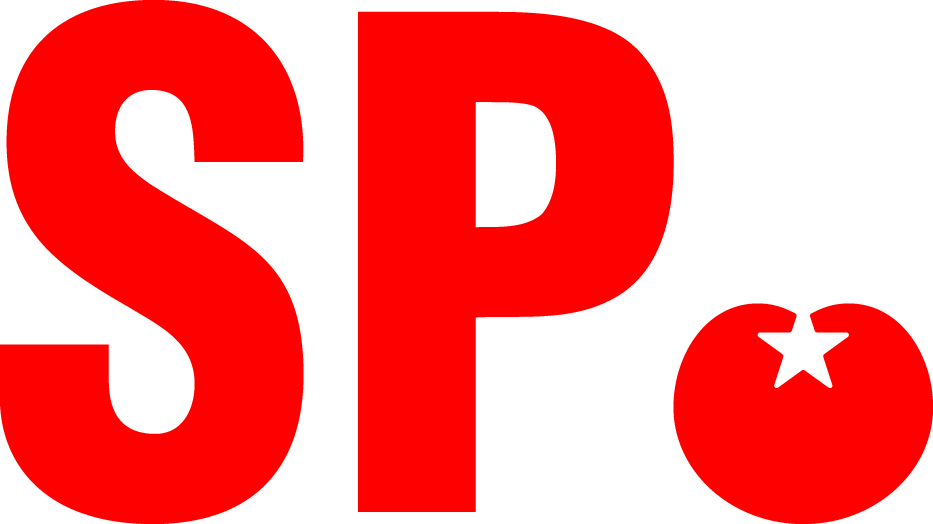 SP Fractie ArnhemCreutzbergstraat 726823 EL Arnhemwww.arnhem.sp.nlArnhem, 20 augustus 2018Ex art. 44 (RvO) vragen aan het College van B&W inzake waarborging continuïteit  Wmo en JeugdzorgGeacht college,De Raad heeft conform de uitwerking van het coalitieakkoord op 3 november 2014 ingestemd met de vorming van een Sociaal Noodfonds. Het fonds is bedoeld voor het handhaven van het zorgniveau met betrekking tot Jeugd en Wmo. Het primaire doel is daarmee het borgen van de zorg(continuïteit) van klanttrajecten. Zonder aanvulling zal dit Noodfonds langzaam opdrogen  van 12,8 miljoen in 2017 tot 1,6 miljoen eind 2021. Omroep Gelderland geeft in februari dit jaar aan dat Arnhem harder vergrijst dan vergelijkbare steden en koploper is in Gelderlander. Het aantal ouderen in Arnhem zal de komende 10 jaar met 40% toenemen. Volgens deskundigen van onderzoeksinstituut Platform 31 komen er steeds meer 80-plussers in Arnhem. Met het Sociaal Noodfonds kon de zorg goed gewaarborgd worden. Aangezien de nieuwe coalitie de keuze heeft gemaakt dit fonds niet aan te vullen maar het geld te steken in een solvabiliteitsfonds,  maakt de SP zich grote zorgen over de toekomstige zorg en het welzijn van alle  inwoners van de gemeente Arnhem. Daarom heeft de SP de volgende vragen aan het college: Kan het college de huidige kwaliteit en kwantiteit van de Wmo en Jeugdzorg de komende 4 jaar op het zelfde niveau als de afgelopen 2 jaar waarborgen en kunt u uw antwoord nader toelichten?De inwoners van Arnhem weten de weg naar de sociale wijkteams steeds beter te vinden. Kunnen de sociale wijkteams de toenemende vraag met steeds complexere problematiek behappen met het huidige budget en de huidige personele bezetting en waaruit blijkt dat feitelijk? Zo niet; welke uitbreiding is er qua  budget/mankracht nodig om de komende 4 jaar de zorg zoals deze tot nu toe werd verleend te continueren?Wat zijn de consequenties voor de huidige en toekomstige kwaliteit en kwantiteit van zorg voor de inwoners van Arnhem met betrekking tot de Wmo en Jeugdzorg als het Sociaal Noodfonds niet wordt aangevuld? Met vriendelijke groet,Paulien Lunter, Fractie SP